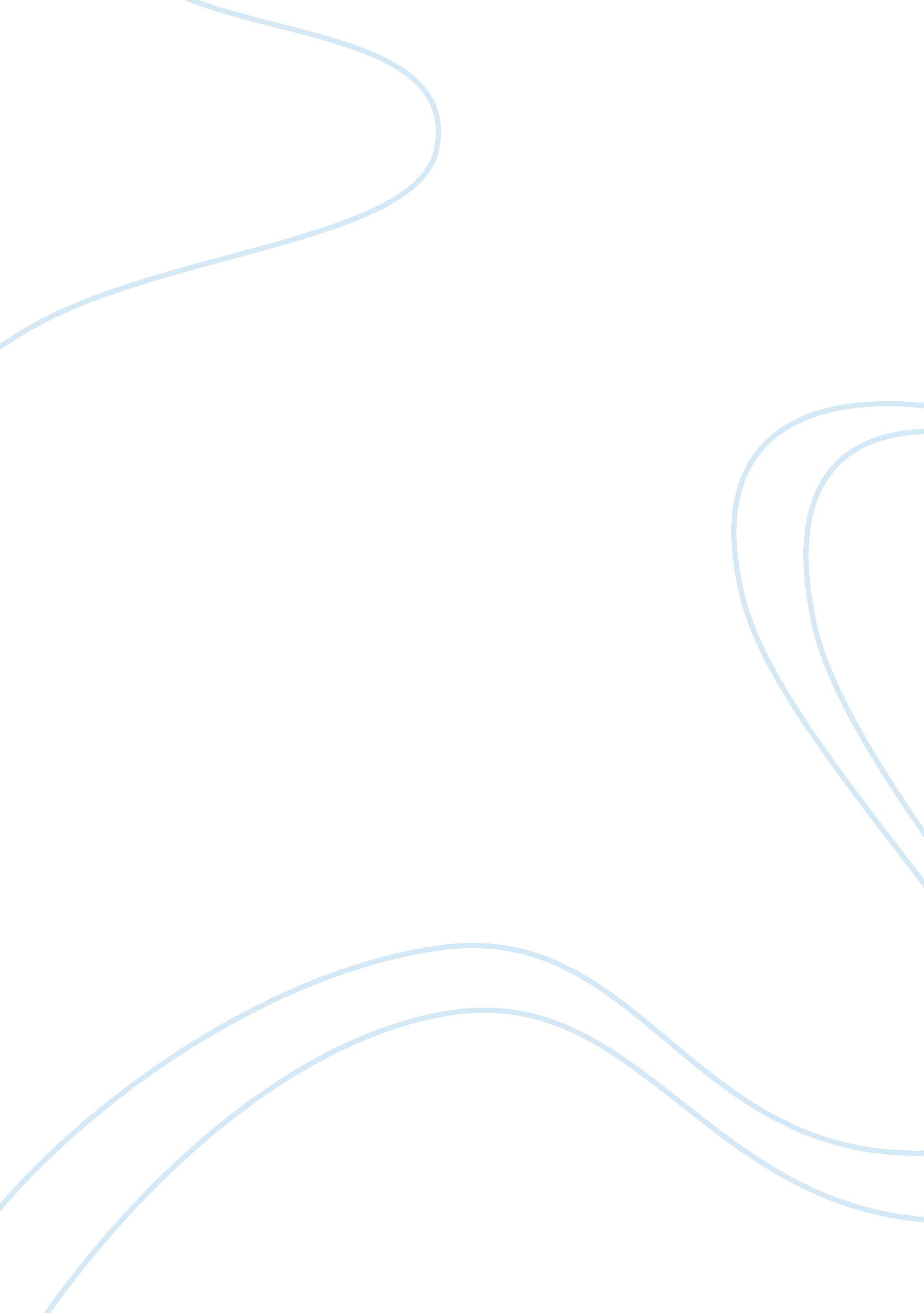 How to get the best computer hardware assignment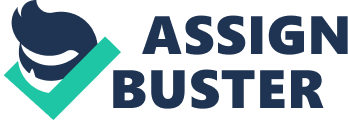 There are some mistakes that you just don’t make. One such is buying cheap computer hardware because you are trying to save money. That is just outright unsmart. Tomorrow, your computer will act up again, and you’ll be wishing you had been smart from the start. And I am talking about just a few hundred dollars. So, it’s always a good idea to spend the right money to buy the right computer equipments, especially if you really care about getting very good quality. People will buy computer hardware from now till eternity, you know that? Everyone had a computer, and everyone needs to replace damaged parts. This could be your ticket to riches if you want to start a business selling such, whether online or offline. You could sell used computer hardware or brand new ones if you like. It begins with having your contacts and suppliers, and certainly with being able to tell the difference. Don’t even begin to think that you can get by without knowing the difference. You could learn about computer hardware now, you would just be doing yourself a favor. Folks don’t know these things and they need to know. You could be the first to get your act together, or you could better still be the person to help the others out. Either way, you are on up. You could keep your computer hardware business local, or you could decide to take it global. I just thought, what was the point selling to Americans only when you could sell to the whole world? I mean, you are online, aren’t you? What’s to keep you tied down? All the information on the internet about computer hardware; they are meant to be read, not just browsed through. They keep you informed on technologies past and present, and yet coming. I think it’s priceless. 